Исключение Резолюции 86 ВКРЭ (Пересм. Буэнос-Айрес, 2017 г.)«ИСПОЛЬЗОВАНИЕ В СЕКТОРЕ РАЗВИТИЯ ЭЛЕКТРОСВЯЗИ МСЭ ЯЗЫКОВ СОЮЗА НА РАВНОЙ ОСНОВЕ»ВведениеПолномочная конференция (ПК) МСЭ, (Дубай, 2018 г.) призвала Всемирную конференцию по развитию электросвязи (ВКРЭ), а также Всемирную ассамблею по стандартизации электросвязи (ВАСЭ) и Ассамблею радиосвязи (АР), провести работу по упорядочению резолюций Секторов МСЭ и ПК.На ПК-18 была обновлена Резолюция 154 об использовании шести официальных языков Союза на равной основе.Предлагается исключить Резолюцию 86 (Пересм. Буэнос-Айрес, 2017 г.), включив необходимые положения в текст Резолюции 1 ВКРЭ «Правила процедуры Сектора развития электросвязи МСЭ».ПредложениеSUP	РЕЗОЛЮЦИЯ 86 (Буэнос-Айрес, 2017 г.)Использование в Секторе развития электросвязи МСЭ языков Союза на равной основе Всемирная конференция по развитию электросвязи (Буэнос-Айрес, 2017 г.)2.2 Включить разделы, относящиеся к использованию в МСЭ-D шести официальных языков Союза на равной основе, в соответствующие разделы Резолюции 1 ВКРЭ “Правила процедуры Сектора развития электросвязи МСЭ”.________________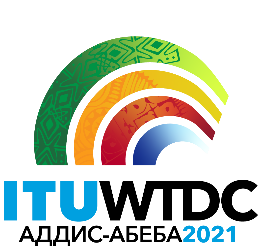 Региональное подготовительное собрание к ВКРЭ-21 для стран СНГ (РПС-СНГ)
виртуальное, 21-22 апреля 2021 годаРегиональное подготовительное собрание к ВКРЭ-21 для стран СНГ (РПС-СНГ)
виртуальное, 21-22 апреля 2021 года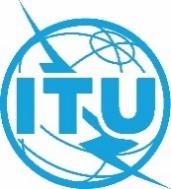 Документ RPM-CIS21/33-RДокумент RPM-CIS21/33-RДокумент RPM-CIS21/33-R6 апреля 2021 г.6 апреля 2021 г.6 апреля 2021 г.Оригинал: русский, английскийОригинал: русский, английскийОригинал: русский, английскийРегиональное содружество в области связи (РСС)Региональное содружество в области связи (РСС)Региональное содружество в области связи (РСС)Региональное содружество в области связи (РСС)Региональное содружество в области связи (РСС)ПРОЕКТ ПО ИСКЛЮЧЕНИЮ РЕЗОЛЮЦИИ 86 (ПЕРЕСМ. БУЭНОС-АЙРЕС, 2017 Г.) 
«ИСПОЛЬЗОВАНИЕ В СЕКТОРЕ РАЗВИТИЯ ЭЛЕКТРОСВЯЗИ МСЭ ЯЗЫКОВ СОЮЗА НА РАВНОЙ ОСНОВЕ»ПРОЕКТ ПО ИСКЛЮЧЕНИЮ РЕЗОЛЮЦИИ 86 (ПЕРЕСМ. БУЭНОС-АЙРЕС, 2017 Г.) 
«ИСПОЛЬЗОВАНИЕ В СЕКТОРЕ РАЗВИТИЯ ЭЛЕКТРОСВЯЗИ МСЭ ЯЗЫКОВ СОЮЗА НА РАВНОЙ ОСНОВЕ»ПРОЕКТ ПО ИСКЛЮЧЕНИЮ РЕЗОЛЮЦИИ 86 (ПЕРЕСМ. БУЭНОС-АЙРЕС, 2017 Г.) 
«ИСПОЛЬЗОВАНИЕ В СЕКТОРЕ РАЗВИТИЯ ЭЛЕКТРОСВЯЗИ МСЭ ЯЗЫКОВ СОЮЗА НА РАВНОЙ ОСНОВЕ»ПРОЕКТ ПО ИСКЛЮЧЕНИЮ РЕЗОЛЮЦИИ 86 (ПЕРЕСМ. БУЭНОС-АЙРЕС, 2017 Г.) 
«ИСПОЛЬЗОВАНИЕ В СЕКТОРЕ РАЗВИТИЯ ЭЛЕКТРОСВЯЗИ МСЭ ЯЗЫКОВ СОЮЗА НА РАВНОЙ ОСНОВЕ»ПРОЕКТ ПО ИСКЛЮЧЕНИЮ РЕЗОЛЮЦИИ 86 (ПЕРЕСМ. БУЭНОС-АЙРЕС, 2017 Г.) 
«ИСПОЛЬЗОВАНИЕ В СЕКТОРЕ РАЗВИТИЯ ЭЛЕКТРОСВЯЗИ МСЭ ЯЗЫКОВ СОЮЗА НА РАВНОЙ ОСНОВЕ»Тип предложения:Пункт 7.2Резюме:В настоящем вкладе предлагается исключить Резолюцию 86 ВКРЭ. Ожидаемые результаты:Настоящий документ, содержащий проект общего предложения РСС, представлен на РПС-СНГ (апрель 2021 г.) для информации.Ссылки:Резолюция 1 (Пересм. Буэнос-Айрес, 2017 г.);Резолюция 154 (Пересм. Дубай, 2018 г.) Полномочной конференцииТип предложения:Пункт 7.2Резюме:В настоящем вкладе предлагается исключить Резолюцию 86 ВКРЭ. Ожидаемые результаты:Настоящий документ, содержащий проект общего предложения РСС, представлен на РПС-СНГ (апрель 2021 г.) для информации.Ссылки:Резолюция 1 (Пересм. Буэнос-Айрес, 2017 г.);Резолюция 154 (Пересм. Дубай, 2018 г.) Полномочной конференцииТип предложения:Пункт 7.2Резюме:В настоящем вкладе предлагается исключить Резолюцию 86 ВКРЭ. Ожидаемые результаты:Настоящий документ, содержащий проект общего предложения РСС, представлен на РПС-СНГ (апрель 2021 г.) для информации.Ссылки:Резолюция 1 (Пересм. Буэнос-Айрес, 2017 г.);Резолюция 154 (Пересм. Дубай, 2018 г.) Полномочной конференцииТип предложения:Пункт 7.2Резюме:В настоящем вкладе предлагается исключить Резолюцию 86 ВКРЭ. Ожидаемые результаты:Настоящий документ, содержащий проект общего предложения РСС, представлен на РПС-СНГ (апрель 2021 г.) для информации.Ссылки:Резолюция 1 (Пересм. Буэнос-Айрес, 2017 г.);Резолюция 154 (Пересм. Дубай, 2018 г.) Полномочной конференцииТип предложения:Пункт 7.2Резюме:В настоящем вкладе предлагается исключить Резолюцию 86 ВКРЭ. Ожидаемые результаты:Настоящий документ, содержащий проект общего предложения РСС, представлен на РПС-СНГ (апрель 2021 г.) для информации.Ссылки:Резолюция 1 (Пересм. Буэнос-Айрес, 2017 г.);Резолюция 154 (Пересм. Дубай, 2018 г.) Полномочной конференции